TABLE 1: FACULTY SALARY COMPARISONBig Ten Institutions Fall 2022Professor	Associate	Assistant	Weighted AvgInstitution	HC	Avg Sal	Rank	HC	Avg Sal	Rank	HC	Avg Sal	Rank	HC	Avg Sal	Rank	ChangeNorthwestern	652	$234,831	1	289	$148,744	1	237	$125,459	1	1,178	$191,707	1	4.2%Maryland-College Park	715	$191,266	2	445	$129,342	2	318	$111,238	2	1,478	$155,403	2	8.6%Michigan-Ann Arbor	1,164	$189,119	3	596	$125,013	3	593	$106,860	5	2,353	$152,151	3	4.4%Penn State-Main	904	$171,837	5	511	$118,974	5	480	$106,931	4	1,895	$141,142	4	17.5%Illinois-Urbana Champaign	826	$170,598	7	528	$116,834	6	534	$107,125	3	1,888	$137,610	5	3.8%Rutgers-New Brunswick	827	$185,373	4	538	$120,182	4	698	$93,431	13	2,063	$137,264	6	2.2%Wisconsin-Madison*	938	$169,613	8	457	$115,468	7	599	$100,992	7	1,994	$136,590	7	-3.3%Ohio State**	1,089	$165,088	9	770	$111,950	11	612	$100,461	9	2,471	$132,523	8	N/APurdue-Main	930	$160,282	10	601	$114,391	8	713	$100,512	8	2,244	$129,000	9	4.1%Minnesota-Twin Cities	929	$156,062	12	608	$109,282	12	496	$97,369	10	2,033	$127,752	10	3.3%Michigan State	765   $171,520	6	624	$114,167	9	714	$90,695	14	2,103   $127,061	11	7.6%Indiana-Bloomington	744	$147,013	13	509	$112,456	10	413	$104,697	6	1,666	$125,965	12	4.1%Iowa	455	$157,170	11	472	$101,584	14	307	$93,851	12	1,234	$120,156	13	2.6%Nebraska-Lincoln	428	$141,874	14	418	$104,758	13	333	$95,433	11	1,179	$115,598	14	9.2%Average w/out MSU	$172,317	$117,614	$103,412	$134,177MSU Rank in AAUP BIG10 Institutions for Faculty Salary*Wisconsin is in the process of submitting revised data** Ohio State did not report in 2021Source: AAUP faculty salary survey data.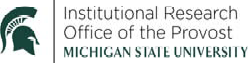 Rank13-1414-1515-1616-1717-1818-1919-2020-2121-2222-23Professor10886655876Associate Professor9999891012119Assistant Professor14141414141213141314All Ranks Average13131112121111131111